Washington Parish CouncilOpen Spaces (Recreation, Allotment, Footpaths andConservation) CommitteeTo all Members of the Open Spaces (Recreation, Allotment, Footpaths and Conservation) Committee:Cllr S Buddell, Cllr B Hanvey, Cllr T Keech (Chairman) and Cllr J Luckin. NOTICE is hereby given, and Councillors are SUMMONED to attend a meeting of the Open Spaces Committee on:Monday 16th October 2023 at 7:45pm in the Washington Village Memorial Hall (Doré Room)A G E N D AO/10/23/1         To Approve apologies for absence.O/10/23/2	To Receive Declarations of Interest and Consider DispensationsO/10/23/3	To Approve the Minutes of the last meeting on 18th September 2023O/10/23/4	 Public Speaking                              To Receive questions & comments from members of the public O/10/23/5	 Outstanding Actions and Matters Arising from the last meetingO/10/23/6          Allotment: To Receive inspection report and Consider any actions                               required.O/10/23/7          Allotment: To Consider a proposed shed on Plot 11BO/10/23/8          First Extension Graveyard: To Receive September 2023 Inspection Report and                               Consider any action required.O/10/23/9          Washington Recreation Ground:  To Receive a report of vandalism                         . O/10/23/10       Washington Recreation Ground:  To Consider quotations to replace or modify gates                              to the Play AreaO/10/23/11       Washington Recreation Ground: To Review the Annual Play Safety Inspection Report                              and Consider quotations for recommended works.  O/10/23/12       Washington Recreation Ground: To Consider quotations for LED lighting on the                              MUGAO/10/23/13       To Consider quotations for 2024-26 grounds maintenance. O/10/23/14       To Consider quotations for priority tree works on parish property. O/10/23/15       Polling district and place review 2023: To Consider an invitation to comment on                              proposals for the parish. O/10/23/16       Washington Recreation Ground: To Report the MUGA lights electricity reading for September 2023 O/10/23/17       Any other urgent Open Space, Recreation & Allotment and Footpaths and                               Conservation issues that may arise OR items for the next Agenda.    O/10/23/18       Date and Time of next meetings                               Parish Council Meeting: Monday 6th November 2023, 7:30pm                             Planning & Transport Committee: Monday 20th November 2023, 7:00pm                             Open Spaces Committee: Monday 20th November 2023, 7:45pm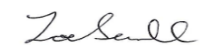                               Z Savill                             Clerk to Washington Parish Council                             10th October 2023Under the provisions of the Local Government Audit and Accountability Act 2014 (Openness of Local Government Bodies Regulations 2014), members of the public are permitted to film or record Council meetings to which they are permitted access, in a non-disruptive manner. By attending this meeting, it is deemed that you consent to this. A person or persons recording the parish meeting are reminded that the Public Speaking period is not part of the formal meeting and that they should take legal advice for themselves as to their rights to make any recording during that period